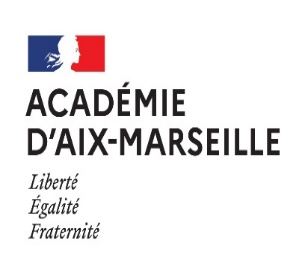 COMPTE RENDU D’ACTIVITÉ N° : COMPÉTENCES :COMPTE RENDU D’ACTIVITE PROFESSIONELLEBloc 1RECEVOIR ET SUIVRE LES COMMANDES  Participer à la passation des commandes fournisseursBloc 1RECEVOIR ET SUIVRE LES COMMANDES  RéceptionnerBloc 1RECEVOIR ET SUIVRE LES COMMANDES  StockerBloc 1RECEVOIR ET SUIVRE LES COMMANDES  Préparer les commandes destinées aux clientsAUTRES COMPETENCES(Compétences des autres blocs, PIX…)  Utiliser les outils numériques …Outils digitaux / Réseaux sociaux   Outils digitaux / Réseaux sociaux   Logiciel de Gestion de la Relation Client   Chatbot : Application mobileInstagramFacebook  Twitter Site web (Chatbot)Flash CodeCabine connectéeVitrine interactiveBorne/AutomateSmartphoneTabletteCarte de fidélitéForumTitre de l’activitéPériode de réalisation Lieu de réalisationNom de l’entreprise : Type de commerce : Secteur d’activité : Conditions de réalisation Commentaires En autonomie Accompagné1- Description de l’activité et son contexte1- Description de l’activité et son contexteQuelle activité ? Quelles sont les personnes concernées ? Quels sont les objectifs poursuivis ?Quelles sont les différentes étapes pour réaliser cette activité ? Quelle activité ? Quelles sont les personnes concernées ? Quels sont les objectifs poursuivis ?Quelles sont les différentes étapes pour réaliser cette activité ? 2- Les moyens et ressources utilisés 2- Les moyens et ressources utilisés Quels documents ?Quels matériels ? Quels outils numériques ? Quels documents ?Quels matériels ? Quels outils numériques ? 3- Les contraintes rencontrées3- Les contraintes rencontréesQuelle(s) difficulté(s) ai- je rencontré ?Comment ai-je réagi ? Quelle(s) difficulté(s) ai- je rencontré ?Comment ai-je réagi ? 4- Les solutions apportées4- Les solutions apportéesQuelles solutions ai-je trouvé ? Ai-je demandé de l’aide ? Si oui, à qui ? Quelles solutions ai-je trouvé ? Ai-je demandé de l’aide ? Si oui, à qui ? 5- Les résultats obtenus 5- Les résultats obtenus Quels sont les résultats obtenus ? Est-ce que j’ai réussi à réaliser mon activité ? Oui Expliquez pourquoi.  Non Expliquez pourquoi.Quels sont les résultats obtenus ? Est-ce que j’ai réussi à réaliser mon activité ? Oui Expliquez pourquoi.  Non Expliquez pourquoi.5- Analyse réflexive 5- Analyse réflexive Qu’avez-vous appris lors de cette activité ? Est-ce que l’activité m’a plu ?  Oui Expliquez pourquoi.  Non Expliquez pourquoi.Qu’avez-vous appris lors de cette activité ? Est-ce que l’activité m’a plu ?  Oui Expliquez pourquoi.  Non Expliquez pourquoi.6- Annexes (photos / capsules vidéo / plan…) 2 annexes maximum. …… 6- Annexes (photos / capsules vidéo / plan…) 2 annexes maximum. …… 